Медикаментозные аборты по стандарту 1624В системе ПроМед процедура медикаментозного аборта состоит из 2 посещений.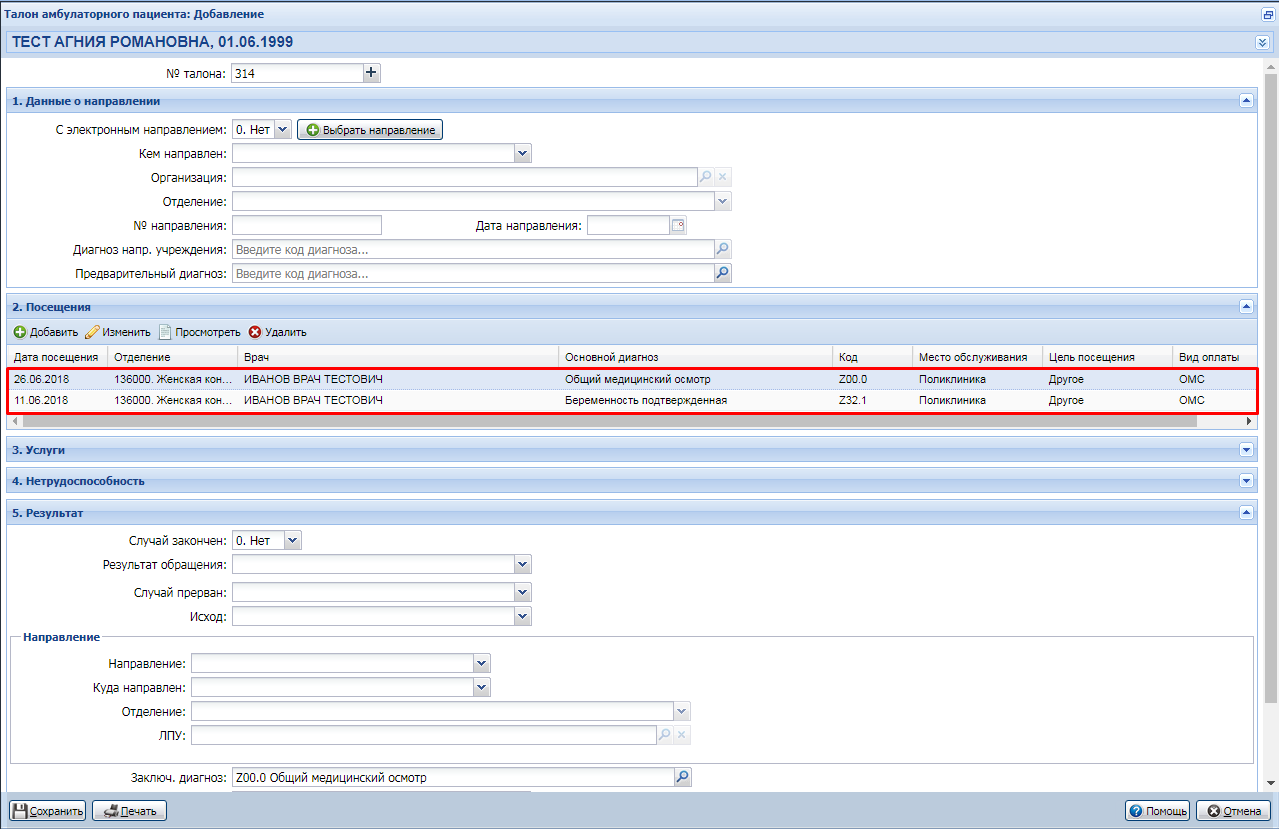 Для того чтобы завести медикаментозный аборт по стандарту 1624 необходимо выполнить следующие действия:Добавить услугу B03.001.005 «Комплексная услуга по медикаментозному прерыванию беременности» на отделение, в котором будет проводиться данная процедура;В первом посещении указать МЭС и в поле Код посещения указать услугу B03.001.005 «Комплексная услуга по медикаментозному прерыванию беременности»;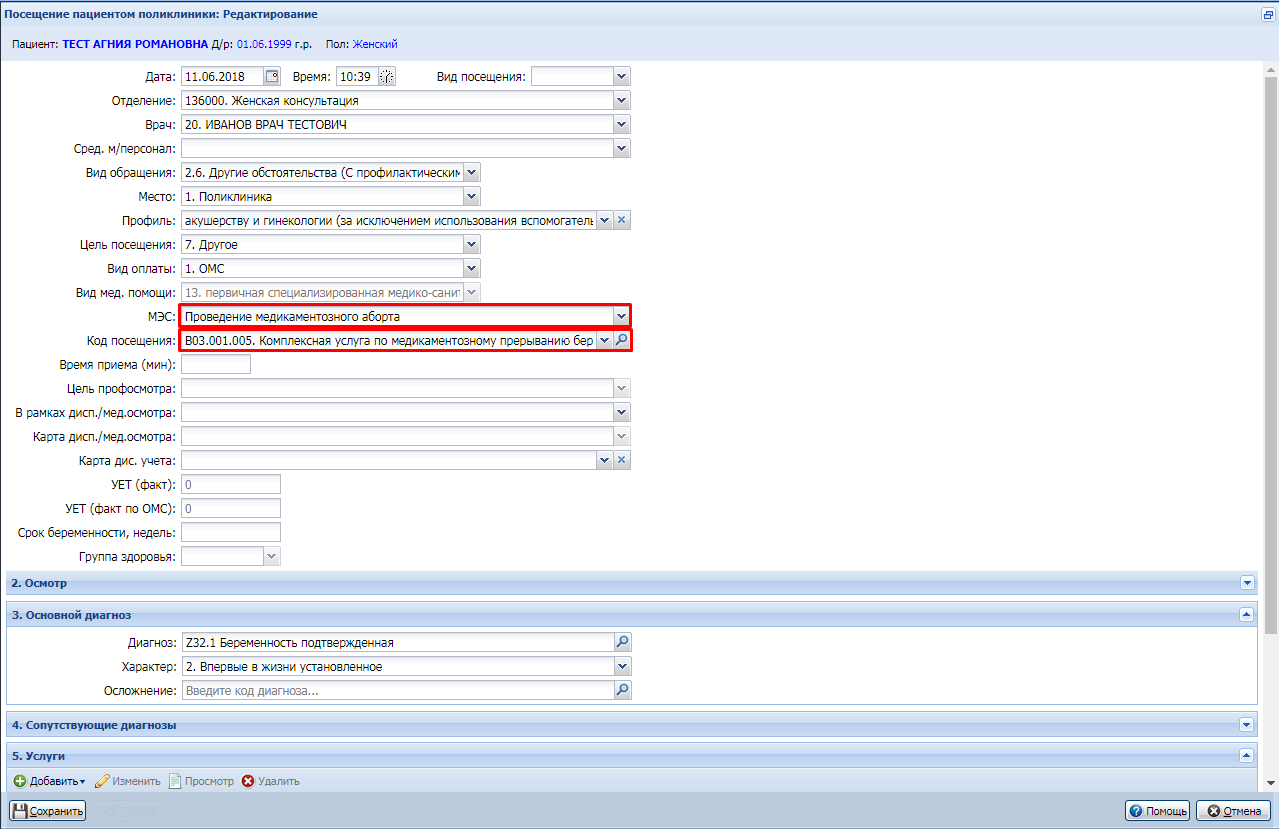 Во втором посещении необходимо указать услугу B01.001.002 «Прием (осмотр, консультация) врача-акушера-гинеколога повторный», а повторное посещение должно быть не раньше чем через 14 дней после первого.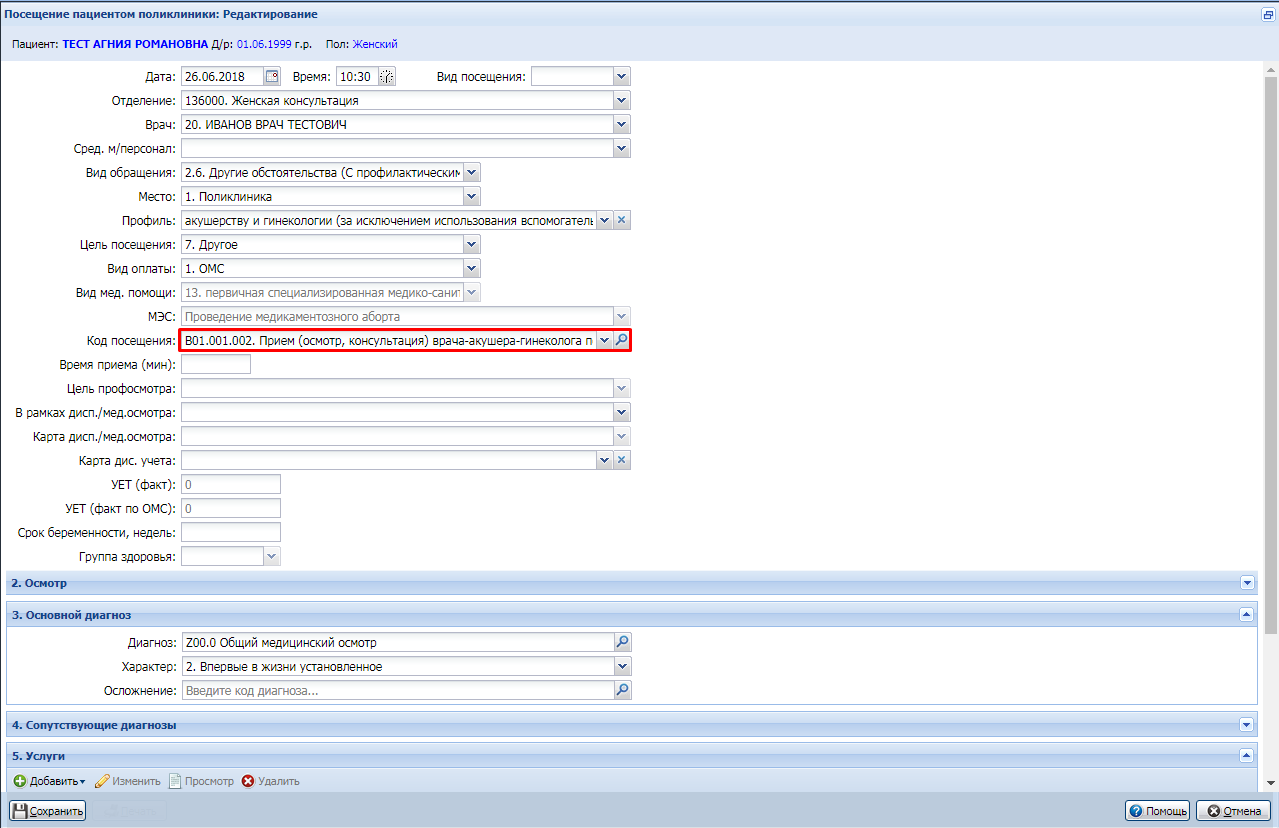 